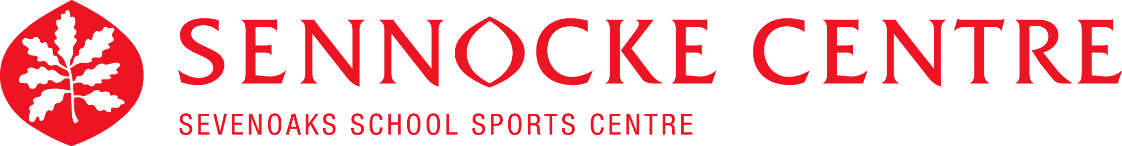 Dates Thursday 17 – Friday 18 December 2020Thursday 17 – Friday 18 December 20204 Lesson course: Saturday 19, Sunday 20 December 2020, Saturday 2 & Sunday 3 January 20214 Lesson course: Saturday 19, Sunday 20 December 2020, Saturday 2 & Sunday 3 January 2021PricesGroup Lesson: 	£20.00Private lessons: £50.00 Group Lesson: 	£40.00Private lessons: 	£100.00 ClassTimesTimesTimesTimesLevel 3 (30 mins)1600, 1630 1600, 1630 1000, 1030  1000, 1030  Level 4 (30 mins)1600 1600 1000 1000 Level 5 (30 mins)1630 1630 1030 1030 Level 6 (30 mins)1700 1700 1100 1100 Level 7 (30 mins)1730 1730 1130 1130 Level 8-10 (60 mins)1700 1700 1100 1100 Private LessonsLimited spaces.Limited spaces.Limited spaces.In addition, limited places available Monday 4th January 2021. Limited spaces.In addition, limited places available Monday 4th January 2021. To request a place, please complete our online form. All participants and parents will be required to follow our Covid-19 protocols at all time whilst on site, view them here.To request a place, please complete our online form. All participants and parents will be required to follow our Covid-19 protocols at all time whilst on site, view them here.To request a place, please complete our online form. All participants and parents will be required to follow our Covid-19 protocols at all time whilst on site, view them here.To request a place, please complete our online form. All participants and parents will be required to follow our Covid-19 protocols at all time whilst on site, view them here.To request a place, please complete our online form. All participants and parents will be required to follow our Covid-19 protocols at all time whilst on site, view them here.To request a place, please complete our online form. All participants and parents will be required to follow our Covid-19 protocols at all time whilst on site, view them here.Teachers & lessons may be subject to change. We reserve the right to cancel classes when necessary.Full terms & conditions are located at reception and can be provided upon request.
Swimming Lessons enquiries: swimschool@sevenoaksschool.orgWebsite:  www.sennockecentre.co.ukFor level descriptions please click here.Teachers & lessons may be subject to change. We reserve the right to cancel classes when necessary.Full terms & conditions are located at reception and can be provided upon request.
Swimming Lessons enquiries: swimschool@sevenoaksschool.orgWebsite:  www.sennockecentre.co.ukFor level descriptions please click here.Teachers & lessons may be subject to change. We reserve the right to cancel classes when necessary.Full terms & conditions are located at reception and can be provided upon request.
Swimming Lessons enquiries: swimschool@sevenoaksschool.orgWebsite:  www.sennockecentre.co.ukFor level descriptions please click here.Teachers & lessons may be subject to change. We reserve the right to cancel classes when necessary.Full terms & conditions are located at reception and can be provided upon request.
Swimming Lessons enquiries: swimschool@sevenoaksschool.orgWebsite:  www.sennockecentre.co.ukFor level descriptions please click here.Teachers & lessons may be subject to change. We reserve the right to cancel classes when necessary.Full terms & conditions are located at reception and can be provided upon request.
Swimming Lessons enquiries: swimschool@sevenoaksschool.orgWebsite:  www.sennockecentre.co.ukFor level descriptions please click here.Teachers & lessons may be subject to change. We reserve the right to cancel classes when necessary.Full terms & conditions are located at reception and can be provided upon request.
Swimming Lessons enquiries: swimschool@sevenoaksschool.orgWebsite:  www.sennockecentre.co.ukFor level descriptions please click here.